Summary by SizeSummary by SizeSummary by StyleSmall1945Camo Trunks1104Medium909Camo Tank Tops150Large738Short Briefs363X-Large651Briefs    21014243Boxer Briefs5254243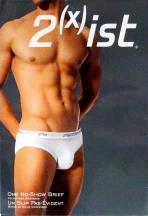 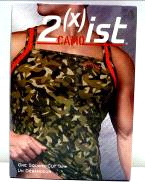 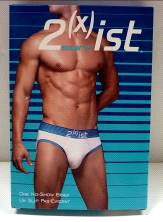 